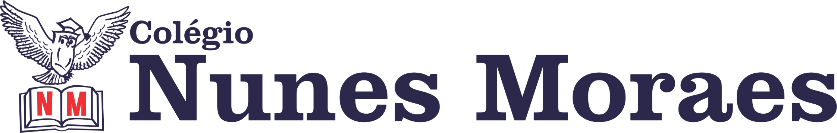 1ª AULAEnsino Fundamental 5º Ano - Componente Curricular: Geografia.Capítulo 02 – A população mundial.Objetos do conhecimento: População e sua distribuição; Países mais populosos;Atividades do dia: 25 de fevereiro de 2021.No vídeo a seguir tem a explicação e acompanhamento de toda a aula. Nele, você verá:Passo 01 – Revisão dos assuntos estudados no capítulo com a leitura do Para Relembrar nas páginas 124 e 125.Passo 02 – Atividade de classe no caderno.Link: https://youtu.be/9Ye2Pz-GCjsObs: Ao final da aula, envie a foto da atividade de classe no caderno para o WhatsApp da professora de sua turma.2ª AULA Capítulo 03– Explorando o espaço e os corpos geométricos. Atividades do dia: 25 de fevereiro de 2021 Passo 1: Correção da atividade da aula anterior, revisando o conteúdo do conteúdo do capítulo 3.Passo 2: Atividades de classe: p. 83, 84 e 85.Link: https://youtu.be/XVLAF8muiFwObservação: Os Alunos da turma remota devem enviar as fotos das atividades para o whatsapp da professora.3ª AULAEnsino Fundamental 5º Ano - Componente Curricular: Português (Redação).Capítulo 03 – Cenas em cena.Objeto do conhecimento: Produção de textos (Texto teatral).Atividades do dia: 25 de fevereiro de 2021.No vídeo a seguir tem a explicação e acompanhamento de toda a aula. Nele, você verá:Passo 01 – Explicação das características do gênero na Seção Explore a Estrutura na página 13.  Leitura das orientações em Planeje e Produza seu texto página 14 do Livro Práticas de Produção Textual. Passo 02 – Atividade de classe: Rascunho no caderno (Lembre-se de fazer o cabeçalho) da adaptação da fábula escolhida por você, transformando-a em texto teatral. Veja o exemplo do texto teatral “A toupeira avarenta” nas páginas 12 e 13. (Não esqueça de escrever: título, lista de personagens, cenário, indicação do personagem ao qual pertence cada fala, como e quando a peça termina). Link: https://youtu.be/5-35ztul1LgObs: Ao final da aula, envie a foto da atividade de classe no caderno para o WhatsApp da professora de sua turma.4ª AULAEnsino Fundamental 5º Ano - Componente Curricular: Português (Gramática).Capítulo 03 – Cenas em cena.Objetos do conhecimento: Artigo (definido e indefinido); Substantivo (gênero, número e grau); Adjetivo.Atividades do dia: 25 de fevereiro de 2021.No vídeo a seguir tem a explicação e acompanhamento de toda a aula. Nele, você verá:Passo 01 – Correção da atividade de casa do dia 19/02 (na folha) sobre substantivo primitivo e derivado. Explicação de gênero e número do substantivo.Passo 02 – Atividade de classe em Língua Portuguesa nas páginas 56 e 57(questões 01 a 03).Link: https://youtu.be/Lg-WuIRf3EkObs: Ao final da aula, envie a foto da atividade de classe (páginas 56 e 57) de Língua Portuguesa para o WhatsApp da professora de sua turma.